RELATÓRIO DE ESTÁGIO DOCÊNCIA(    ) Estágio Docência I		(    ) Estágio Docência IIDISCENTE: Nº DE MATRÍCULA: BOLSA: VIGÊNCIA DA BOLSA: ESTÁGIO DOCÊNCIA NA DISCIPLINA: DOCENTE RESPONSÁVEL: ORIENTADOR:CARGA HORÁRIA TOTAL DA DISCIPLINA: CARGA HORÁRIA DO ESTÁGIO: SEMESTRE DE CUMPRIMENTO DO ESTÁGIO: AULAS MINISTRADAS:  (inserir relatório das aulas ministradas)PROGRAMA DA DISCIPLINA:(inserir o programa da disciplina)CRONOGRAMA DAS AULAS MINISTRADAS PELO DISCENTE:Aula 1 (inserir o resumo do plano de aula e das bibliografias utilizadas em cada aula)Aula 2 Aula 3Aula 4Aula 5_________________________                       ________________________________Assinatura do discente                            Assinatura do docente responsável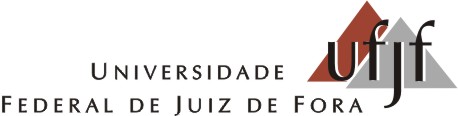 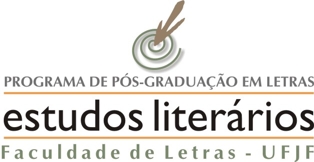 